 «В регистр»  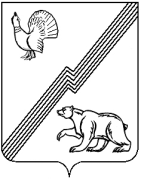 АДМИНИСТРАЦИЯ ГОРОДА ЮГОРСКА      Ханты - Мансийского автономного округа – ЮгрыПОСТАНОВЛЕНИЕот 30.12.2014                            № _7407_
О внесении изменений в постановление администрации города Югорска от 31.10.2013 № 3279Руководствуясь Федеральным законом от 06.10.2003 № 131 – ФЗ «Об общих принципах организации местного самоуправления в Российской Федерации», на основании постановления администрации города Югорска от 07.10.2013 № 2906 «О муниципальных и ведомственных целевых программах города Югорска»:1.Внести в приложение к постановлению администрации города Югорска от 31.10.2013 № 3279 «О муниципальной программе города Югорска «Реализация молодежной политики и организация временного трудоустройства в городе Югорске на 2014 – 2020 годы» (с изменениями от 06.02.2014 № 378, 15.05.2014 № 2111, 30.06.2014 № 3035, 04.08.2014 № 3943, от 14.11.2014 №6221, от 27.11.2014 № 6445) следующие изменения:1.1. В паспорте программы строку «Финансовое обеспечение муниципальной программы» изложить в следующей редакции:«».1.2. Строку «Подпрограмма 2 «Временное трудоустройство в городе Югорске» Показателей непосредственных результатов Таблицы 1 изложить в следующей редакции:«».1.3. Строку «Подпрограмма 2 «Временное трудоустройство в городе Югорске» Показателей конечных результатов Таблицы 1 изложить в следующей редакции:«».1.4. Таблицу 2 изложить в новой редакции (приложение).2. Опубликовать постановление в газете «Югорский вестник» и разместить на официальном сайте администрации города Югорска.3. Настоящее постановление вступает в силу после его официального опубликования в газете «Югорский вестник» и распространяется на правоотношения, возникшие с 25.12.2014 по 31.12.2014.4. Контроль за выполнением постановления возложить на заместителя главы администрации города Югорска Т.И. Долгодворову.Глава администрации города Югорска                                                                        М.И. Бодак                                                    Приложение к постановлению администрации города Югорска от «_31_» _декабря_ 2014 № _7407_ Таблица  2Перечень мероприятий муниципальной программы города Югорска  «Реализация молодежной политики и организация временного трудоустройства в городе Югорске на 2014 – 2020 годы»Финансовое обеспечение муниципальной программыОбщий объем финансирования муниципальной программы на 2014 – 2020 годы составляет 360 565,5 тыс. рублей, в том числе: - за счет средств федерального бюджета – 69,3 тыс. рублей, в том числе:2014 год – 69,3 тыс. рублей- за счет средств бюджета автономного округа – 451,0 тыс. рублей, в том числе:2014 год – 451,0 тыс. рублей. - за счет средств местного бюджета – 295 768,1 тыс. рублей, в том числе:2014 год – 45 924,1 тыс. рублей;2015 год – 40 163,0 тыс. рублей;2016 год – 41 936,2 тыс. рублей;2017 год – 41 936,2 тыс. рублей;2018 год – 41 936,2 тыс. рублей;2019 год – 41 936,2 тыс. рублей;2020 год – 41 936,2 тыс. рублей.- иные внебюджетные источники – 64 277,1 тыс. рублей, в том числе:2014 год – 8 000,0 тыс. рублей;2015 год – 9 165,7 тыс. рублей;2016 год – 9 245,7 тыс. рублей;2017 год – 9 330,7 тыс. рублей;2018 год – 9 420,0 тыс. рублей;2019 год – 9 515,0 тыс. рублей;2020 год – 9 600,0 тыс. рублей.Ежегодные объемы финансирования уточняются в соответствии с бюджетными ассигнованиями, утверждёнными решением Думы города Югорска на очередной финансовый год и плановый период.Подпрограмма 2 «Временное трудоустройство в городе Югорске»Подпрограмма 2 «Временное трудоустройство в городе Югорске»Подпрограмма 2 «Временное трудоустройство в городе Югорске»Подпрограмма 2 «Временное трудоустройство в городе Югорске»Подпрограмма 2 «Временное трудоустройство в городе Югорске»Подпрограмма 2 «Временное трудоустройство в городе Югорске»Подпрограмма 2 «Временное трудоустройство в городе Югорске»Подпрограмма 2 «Временное трудоустройство в городе Югорске»Подпрограмма 2 «Временное трудоустройство в городе Югорске»Подпрограмма 2 «Временное трудоустройство в городе Югорске»Подпрограмма 2 «Временное трудоустройство в городе Югорске»Подпрограмма 2 «Временное трудоустройство в городе Югорске»Задача 1 «Создание условий для обеспечения безопасной и эффективной трудовой среды для подростков и молодежи»Задача 1 «Создание условий для обеспечения безопасной и эффективной трудовой среды для подростков и молодежи»Задача 1 «Создание условий для обеспечения безопасной и эффективной трудовой среды для подростков и молодежи»Задача 1 «Создание условий для обеспечения безопасной и эффективной трудовой среды для подростков и молодежи»Задача 1 «Создание условий для обеспечения безопасной и эффективной трудовой среды для подростков и молодежи»Задача 1 «Создание условий для обеспечения безопасной и эффективной трудовой среды для подростков и молодежи»Задача 1 «Создание условий для обеспечения безопасной и эффективной трудовой среды для подростков и молодежи»Задача 1 «Создание условий для обеспечения безопасной и эффективной трудовой среды для подростков и молодежи»Задача 1 «Создание условий для обеспечения безопасной и эффективной трудовой среды для подростков и молодежи»Задача 1 «Создание условий для обеспечения безопасной и эффективной трудовой среды для подростков и молодежи»Задача 1 «Создание условий для обеспечения безопасной и эффективной трудовой среды для подростков и молодежи»Задача 1 «Создание условий для обеспечения безопасной и эффективной трудовой среды для подростков и молодежи»10Количество молодых людей, трудоустроенных за счет создания временных рабочих мест 8Чел49248153059062067071075075011Доля трудоустроенных, прошедших медосмотры, от общего количества трудоустроенных, подлежащих прохождению медосмотров%100,0100,0100,0100,0100,0100,0100,0100,0100,0Подпрограмма 2 «Временное трудоустройство в городе Югорске»Подпрограмма 2 «Временное трудоустройство в городе Югорске»Подпрограмма 2 «Временное трудоустройство в городе Югорске»Подпрограмма 2 «Временное трудоустройство в городе Югорске»Подпрограмма 2 «Временное трудоустройство в городе Югорске»Подпрограмма 2 «Временное трудоустройство в городе Югорске»Подпрограмма 2 «Временное трудоустройство в городе Югорске»Подпрограмма 2 «Временное трудоустройство в городе Югорске»Подпрограмма 2 «Временное трудоустройство в городе Югорске»Подпрограмма 2 «Временное трудоустройство в городе Югорске»Подпрограмма 2 «Временное трудоустройство в городе Югорске»Подпрограмма 2 «Временное трудоустройство в городе Югорске»5Увеличение количества молодых людей временно трудоустроенных в рамках реализации муниципальной Программы в общей численности безработных граждан города Югорска с 492 до 750 человекЧел492481530590620670710750750№№№Мероприятия программыОтветственный исполнитель/соисполнитель Финансовые затраты на реализацию (тыс. рублей)Финансовые затраты на реализацию (тыс. рублей)Финансовые затраты на реализацию (тыс. рублей)Финансовые затраты на реализацию (тыс. рублей)Финансовые затраты на реализацию (тыс. рублей)Финансовые затраты на реализацию (тыс. рублей)Финансовые затраты на реализацию (тыс. рублей)Финансовые затраты на реализацию (тыс. рублей)Финансовые затраты на реализацию (тыс. рублей)№№№Мероприятия программыОтветственный исполнитель/соисполнитель Источники финансированияВсего2014 год2015 год2016 год2017 год2018 год2019 год2020 годЦель подпрограммы 1«Повышение эффективности реализации молодежной политики в интересах социально ориентированного развития города»Цель подпрограммы 1«Повышение эффективности реализации молодежной политики в интересах социально ориентированного развития города»Цель подпрограммы 1«Повышение эффективности реализации молодежной политики в интересах социально ориентированного развития города»Цель подпрограммы 1«Повышение эффективности реализации молодежной политики в интересах социально ориентированного развития города»Цель подпрограммы 1«Повышение эффективности реализации молодежной политики в интересах социально ориентированного развития города»Цель подпрограммы 1«Повышение эффективности реализации молодежной политики в интересах социально ориентированного развития города»Цель подпрограммы 1«Повышение эффективности реализации молодежной политики в интересах социально ориентированного развития города»Цель подпрограммы 1«Повышение эффективности реализации молодежной политики в интересах социально ориентированного развития города»Цель подпрограммы 1«Повышение эффективности реализации молодежной политики в интересах социально ориентированного развития города»Цель подпрограммы 1«Повышение эффективности реализации молодежной политики в интересах социально ориентированного развития города»Цель подпрограммы 1«Повышение эффективности реализации молодежной политики в интересах социально ориентированного развития города»Цель подпрограммы 1«Повышение эффективности реализации молодежной политики в интересах социально ориентированного развития города»Цель подпрограммы 1«Повышение эффективности реализации молодежной политики в интересах социально ориентированного развития города»Цель подпрограммы 1«Повышение эффективности реализации молодежной политики в интересах социально ориентированного развития города»Подпрограмма 1 «Молодежь города Югорска»Подпрограмма 1 «Молодежь города Югорска»Подпрограмма 1 «Молодежь города Югорска»Подпрограмма 1 «Молодежь города Югорска»Подпрограмма 1 «Молодежь города Югорска»Подпрограмма 1 «Молодежь города Югорска»Подпрограмма 1 «Молодежь города Югорска»Подпрограмма 1 «Молодежь города Югорска»Подпрограмма 1 «Молодежь города Югорска»Подпрограмма 1 «Молодежь города Югорска»Подпрограмма 1 «Молодежь города Югорска»Подпрограмма 1 «Молодежь города Югорска»Подпрограмма 1 «Молодежь города Югорска»Подпрограмма 1 «Молодежь города Югорска»Задача 1  «Развитие системы выявления и продвижения инициативных и талантливых детей, подростков и молодежи города Югорска»Задача 1  «Развитие системы выявления и продвижения инициативных и талантливых детей, подростков и молодежи города Югорска»Задача 1  «Развитие системы выявления и продвижения инициативных и талантливых детей, подростков и молодежи города Югорска»Задача 1  «Развитие системы выявления и продвижения инициативных и талантливых детей, подростков и молодежи города Югорска»Задача 1  «Развитие системы выявления и продвижения инициативных и талантливых детей, подростков и молодежи города Югорска»Задача 1  «Развитие системы выявления и продвижения инициативных и талантливых детей, подростков и молодежи города Югорска»Задача 1  «Развитие системы выявления и продвижения инициативных и талантливых детей, подростков и молодежи города Югорска»Задача 1  «Развитие системы выявления и продвижения инициативных и талантливых детей, подростков и молодежи города Югорска»Задача 1  «Развитие системы выявления и продвижения инициативных и талантливых детей, подростков и молодежи города Югорска»Задача 1  «Развитие системы выявления и продвижения инициативных и талантливых детей, подростков и молодежи города Югорска»Задача 1  «Развитие системы выявления и продвижения инициативных и талантливых детей, подростков и молодежи города Югорска»Задача 1  «Развитие системы выявления и продвижения инициативных и талантливых детей, подростков и молодежи города Югорска»Задача 1  «Развитие системы выявления и продвижения инициативных и талантливых детей, подростков и молодежи города Югорска»Задача 1  «Развитие системы выявления и продвижения инициативных и талантливых детей, подростков и молодежи города Югорска»11Организация и проведение городских мероприятий для детей и молодежиОрганизация и проведение городских мероприятий для детей и молодежиУправление социальной политики (далее – УСП)Местный бюджет2 540,0370,0395,0355,0355,0355,0355,0355,022Организация, проведение и участие в окружных, региональных мероприятиях для детей и молодежиОрганизация, проведение и участие в окружных, региональных мероприятиях для детей и молодежиУСПМестный бюджет1 900,0300,0300,0260,0260,0260,0260,0260,033Организация, проведение и участие в Российских, международных мероприятиях для детей и молодежи Организация, проведение и участие в Российских, международных мероприятиях для детей и молодежи УСПМестный бюджет700,0100,0100,0100,0100,0100,0100,0100,044Организация и проведение мероприятий, посвященных праздничным датамОрганизация и проведение мероприятий, посвященных праздничным датамУСПМестный бюджет2 016,0306,0300,0282,0282,0282,0282,0282,0Итого по задаче:Итого по задаче:Местный бюджет7 156,01 076,01 095,0997,0997,0997,0997,0997,0Задача 2 «Вовлечение детей, подростков и молодежи в социально - активную деятельность, развитие детских и молодежных общественных организаций и объединений»Задача 2 «Вовлечение детей, подростков и молодежи в социально - активную деятельность, развитие детских и молодежных общественных организаций и объединений»Задача 2 «Вовлечение детей, подростков и молодежи в социально - активную деятельность, развитие детских и молодежных общественных организаций и объединений»Задача 2 «Вовлечение детей, подростков и молодежи в социально - активную деятельность, развитие детских и молодежных общественных организаций и объединений»Задача 2 «Вовлечение детей, подростков и молодежи в социально - активную деятельность, развитие детских и молодежных общественных организаций и объединений»Задача 2 «Вовлечение детей, подростков и молодежи в социально - активную деятельность, развитие детских и молодежных общественных организаций и объединений»Задача 2 «Вовлечение детей, подростков и молодежи в социально - активную деятельность, развитие детских и молодежных общественных организаций и объединений»Задача 2 «Вовлечение детей, подростков и молодежи в социально - активную деятельность, развитие детских и молодежных общественных организаций и объединений»Задача 2 «Вовлечение детей, подростков и молодежи в социально - активную деятельность, развитие детских и молодежных общественных организаций и объединений»Задача 2 «Вовлечение детей, подростков и молодежи в социально - активную деятельность, развитие детских и молодежных общественных организаций и объединений»Задача 2 «Вовлечение детей, подростков и молодежи в социально - активную деятельность, развитие детских и молодежных общественных организаций и объединений»Задача 2 «Вовлечение детей, подростков и молодежи в социально - активную деятельность, развитие детских и молодежных общественных организаций и объединений»Задача 2 «Вовлечение детей, подростков и молодежи в социально - активную деятельность, развитие детских и молодежных общественных организаций и объединений»Задача 2 «Вовлечение детей, подростков и молодежи в социально - активную деятельность, развитие детских и молодежных общественных организаций и объединений»11Поддержка и обеспечение деятельности молодежных общественных организаций и объединенийПоддержка и обеспечение деятельности молодежных общественных организаций и объединенийУСПМестный бюджет165,030,035,020,020,020,020,020,022Поддержка волонтерского, добровольческого движения среди молодежиПоддержка волонтерского, добровольческого движения среди молодежиУСПМестный бюджет146,021,025,020,020,020,020,020,033Информационно – методическое обеспечение молодежной политикиИнформационно – методическое обеспечение молодежной политикиУСПМестный бюджет21 042,02 867,02 925,03 050,03 050,03 050,03 050,03 050,0Итого по задаче:Итого по задаче:Местный бюджет21 353,02 918,02 985,03 090,03 090,03 090,03 090,03 090,0Задача 3  «Создание условий для развития гражданско –, военно - патриотических качеств молодежи»Задача 3  «Создание условий для развития гражданско –, военно - патриотических качеств молодежи»Задача 3  «Создание условий для развития гражданско –, военно - патриотических качеств молодежи»Задача 3  «Создание условий для развития гражданско –, военно - патриотических качеств молодежи»Задача 3  «Создание условий для развития гражданско –, военно - патриотических качеств молодежи»Задача 3  «Создание условий для развития гражданско –, военно - патриотических качеств молодежи»Задача 3  «Создание условий для развития гражданско –, военно - патриотических качеств молодежи»Задача 3  «Создание условий для развития гражданско –, военно - патриотических качеств молодежи»Задача 3  «Создание условий для развития гражданско –, военно - патриотических качеств молодежи»Задача 3  «Создание условий для развития гражданско –, военно - патриотических качеств молодежи»Задача 3  «Создание условий для развития гражданско –, военно - патриотических качеств молодежи»Задача 3  «Создание условий для развития гражданско –, военно - патриотических качеств молодежи»Задача 3  «Создание условий для развития гражданско –, военно - патриотических качеств молодежи»Задача 3  «Создание условий для развития гражданско –, военно - патриотических качеств молодежи»11 Организация и проведение мероприятий по патриотическому воспитанию молодежи  Организация и проведение мероприятий по патриотическому воспитанию молодежи УСПМестный бюджет1 923,0868,0180,0175,0175,0175,0175,0175,022 Организация работы по развитию технических видов спорта, технического творчества молодежи Организация работы по развитию технических видов спорта, технического творчества молодежиУСПМестный бюджет250,040,035,035,035,035,035,035,033Поддержка движения поисковых отрядов Поддержка движения поисковых отрядов УСПМестный бюджет235,035,035,033,033,033,033,033,0Итого по задаче:Итого по задаче:Местный бюджет2 408,0943,0250,0243,0243,0243,0243,0243,0Задача 4 «Сохранение качества управления в системе молодежной политики» Задача 4 «Сохранение качества управления в системе молодежной политики» Задача 4 «Сохранение качества управления в системе молодежной политики» Задача 4 «Сохранение качества управления в системе молодежной политики» Задача 4 «Сохранение качества управления в системе молодежной политики» Задача 4 «Сохранение качества управления в системе молодежной политики» Задача 4 «Сохранение качества управления в системе молодежной политики» Задача 4 «Сохранение качества управления в системе молодежной политики» Задача 4 «Сохранение качества управления в системе молодежной политики» Задача 4 «Сохранение качества управления в системе молодежной политики» Задача 4 «Сохранение качества управления в системе молодежной политики» Задача 4 «Сохранение качества управления в системе молодежной политики» Задача 4 «Сохранение качества управления в системе молодежной политики» Задача 4 «Сохранение качества управления в системе молодежной политики» 1Обеспечение функций управления молодежной политикиОбеспечение функций управления молодежной политикиОбеспечение функций управления молодежной политикиУправление бухгалтерского учета и отчетностиМестный бюджет61 360,511 560,58 300,08 300,08 300,08 300,08 300,08 300,02Обеспечение деятельности (оказание услуг,  выполнение работ) подведомственных учреждений, в том числе предоставление муниципальным учреждениям субсидий на финансовое обеспечение выполнения муниципального задания на оказание муниципальных услуг (работ) в сфере молодежной политикиОбеспечение деятельности (оказание услуг,  выполнение работ) подведомственных учреждений, в том числе предоставление муниципальным учреждениям субсидий на финансовое обеспечение выполнения муниципального задания на оказание муниципальных услуг (работ) в сфере молодежной политикиОбеспечение деятельности (оказание услуг,  выполнение работ) подведомственных учреждений, в том числе предоставление муниципальным учреждениям субсидий на финансовое обеспечение выполнения муниципального задания на оказание муниципальных услуг (работ) в сфере молодежной политикиУСПБюджет автономного округа300,0300,00,00,00,00,00,00,02Обеспечение деятельности (оказание услуг,  выполнение работ) подведомственных учреждений, в том числе предоставление муниципальным учреждениям субсидий на финансовое обеспечение выполнения муниципального задания на оказание муниципальных услуг (работ) в сфере молодежной политикиОбеспечение деятельности (оказание услуг,  выполнение работ) подведомственных учреждений, в том числе предоставление муниципальным учреждениям субсидий на финансовое обеспечение выполнения муниципального задания на оказание муниципальных услуг (работ) в сфере молодежной политикиОбеспечение деятельности (оказание услуг,  выполнение работ) подведомственных учреждений, в том числе предоставление муниципальным учреждениям субсидий на финансовое обеспечение выполнения муниципального задания на оказание муниципальных услуг (работ) в сфере молодежной политикиУСПМестный бюджет179 340,624 926,624 383,026 006,226 006,226 006,226 006,226 006,22Обеспечение деятельности (оказание услуг,  выполнение работ) подведомственных учреждений, в том числе предоставление муниципальным учреждениям субсидий на финансовое обеспечение выполнения муниципального задания на оказание муниципальных услуг (работ) в сфере молодежной политикиОбеспечение деятельности (оказание услуг,  выполнение работ) подведомственных учреждений, в том числе предоставление муниципальным учреждениям субсидий на финансовое обеспечение выполнения муниципального задания на оказание муниципальных услуг (работ) в сфере молодежной политикиОбеспечение деятельности (оказание услуг,  выполнение работ) подведомственных учреждений, в том числе предоставление муниципальным учреждениям субсидий на финансовое обеспечение выполнения муниципального задания на оказание муниципальных услуг (работ) в сфере молодежной политикиУСПИные внебюджетные источники64 277,18 000,09 165,79 245,79 330,79 420,09 515,09 600,0Итого по задаче:Итого по задаче:Итого по задаче:Итого по задаче:Итого по задаче:Бюджет автономного округа300,0300,00,00,00,00,00,00,0Итого по задаче:Итого по задаче:Итого по задаче:Итого по задаче:Итого по задаче:Местный бюджет240 701,136 487,132 683,034 306,234 306,234 306,234 306,234 306,2Итого по задаче:Итого по задаче:Итого по задаче:Итого по задаче:Итого по задаче:Иные внебюджетные источники64 277,18 000,09 165,79 245,79 330,79 420,09 515,09 600,0Итого по задаче:Итого по задаче:Итого по задаче:Итого по задаче:Итого по задаче:ВСЕГО305 278,244 787,141 848,743 551,943 636,943 726,243 821,243 906,2ИТОГО по Подпрограмме 1:ИТОГО по Подпрограмме 1:ИТОГО по Подпрограмме 1:ИТОГО по Подпрограмме 1:ИТОГО по Подпрограмме 1:Бюджет автономного округа300,0300,00,00,00,00,00,00,0ИТОГО по Подпрограмме 1:ИТОГО по Подпрограмме 1:ИТОГО по Подпрограмме 1:ИТОГО по Подпрограмме 1:ИТОГО по Подпрограмме 1:Местный бюджет271 618,141 424,137 013,038 636,238 636,238 636,238 636,238 636,2ИТОГО по Подпрограмме 1:ИТОГО по Подпрограмме 1:ИТОГО по Подпрограмме 1:ИТОГО по Подпрограмме 1:ИТОГО по Подпрограмме 1:Иные внебюджетные источники64 277,18 000,09 165,79 245,79 330,79 420,09 515,09 600,0ИТОГО по Подпрограмме 1:ИТОГО по Подпрограмме 1:ИТОГО по Подпрограмме 1:ИТОГО по Подпрограмме 1:ИТОГО по Подпрограмме 1:ВСЕГО336 195,249 724,146 178,747 881,947 966,948 056,248 151,248 236,2Цель подпрограммы 2 «Развитие эффективной комплексной системы организации временного трудоустройства в городе Югорске»Цель подпрограммы 2 «Развитие эффективной комплексной системы организации временного трудоустройства в городе Югорске»Цель подпрограммы 2 «Развитие эффективной комплексной системы организации временного трудоустройства в городе Югорске»Цель подпрограммы 2 «Развитие эффективной комплексной системы организации временного трудоустройства в городе Югорске»Цель подпрограммы 2 «Развитие эффективной комплексной системы организации временного трудоустройства в городе Югорске»Цель подпрограммы 2 «Развитие эффективной комплексной системы организации временного трудоустройства в городе Югорске»Цель подпрограммы 2 «Развитие эффективной комплексной системы организации временного трудоустройства в городе Югорске»Цель подпрограммы 2 «Развитие эффективной комплексной системы организации временного трудоустройства в городе Югорске»Цель подпрограммы 2 «Развитие эффективной комплексной системы организации временного трудоустройства в городе Югорске»Цель подпрограммы 2 «Развитие эффективной комплексной системы организации временного трудоустройства в городе Югорске»Цель подпрограммы 2 «Развитие эффективной комплексной системы организации временного трудоустройства в городе Югорске»Цель подпрограммы 2 «Развитие эффективной комплексной системы организации временного трудоустройства в городе Югорске»Цель подпрограммы 2 «Развитие эффективной комплексной системы организации временного трудоустройства в городе Югорске»Цель подпрограммы 2 «Развитие эффективной комплексной системы организации временного трудоустройства в городе Югорске»Подпрограмма 2 «Временное трудоустройство в городе Югорске»Подпрограмма 2 «Временное трудоустройство в городе Югорске»Подпрограмма 2 «Временное трудоустройство в городе Югорске»Подпрограмма 2 «Временное трудоустройство в городе Югорске»Подпрограмма 2 «Временное трудоустройство в городе Югорске»Подпрограмма 2 «Временное трудоустройство в городе Югорске»Подпрограмма 2 «Временное трудоустройство в городе Югорске»Подпрограмма 2 «Временное трудоустройство в городе Югорске»Подпрограмма 2 «Временное трудоустройство в городе Югорске»Подпрограмма 2 «Временное трудоустройство в городе Югорске»Подпрограмма 2 «Временное трудоустройство в городе Югорске»Подпрограмма 2 «Временное трудоустройство в городе Югорске»Подпрограмма 2 «Временное трудоустройство в городе Югорске»Подпрограмма 2 «Временное трудоустройство в городе Югорске»Задача 1 «Создание условий для обеспечения безопасной и эффективной трудовой среды для подростков и молодежи»Задача 1 «Создание условий для обеспечения безопасной и эффективной трудовой среды для подростков и молодежи»Задача 1 «Создание условий для обеспечения безопасной и эффективной трудовой среды для подростков и молодежи»Задача 1 «Создание условий для обеспечения безопасной и эффективной трудовой среды для подростков и молодежи»Задача 1 «Создание условий для обеспечения безопасной и эффективной трудовой среды для подростков и молодежи»Задача 1 «Создание условий для обеспечения безопасной и эффективной трудовой среды для подростков и молодежи»Задача 1 «Создание условий для обеспечения безопасной и эффективной трудовой среды для подростков и молодежи»Задача 1 «Создание условий для обеспечения безопасной и эффективной трудовой среды для подростков и молодежи»Задача 1 «Создание условий для обеспечения безопасной и эффективной трудовой среды для подростков и молодежи»Задача 1 «Создание условий для обеспечения безопасной и эффективной трудовой среды для подростков и молодежи»Задача 1 «Создание условий для обеспечения безопасной и эффективной трудовой среды для подростков и молодежи»Задача 1 «Создание условий для обеспечения безопасной и эффективной трудовой среды для подростков и молодежи»Задача 1 «Создание условий для обеспечения безопасной и эффективной трудовой среды для подростков и молодежи»Задача 1 «Создание условий для обеспечения безопасной и эффективной трудовой среды для подростков и молодежи» 1 1Организация проведения оплачиваемых общественных работ для незанятых трудовой деятельностью и безработных граждан Организация проведения оплачиваемых общественных работ для незанятых трудовой деятельностью и безработных граждан УСПМестный бюджет8 232,81 407,81 150,01 135,01 135,01 135,01 135,01 135,022Организация деятельности молодёжных трудовых отрядов  Организация деятельности молодёжных трудовых отрядов  УСПБюджет автономного округа151,0151,00,00,00,00,00,00,022Организация деятельности молодёжных трудовых отрядов  Организация деятельности молодёжных трудовых отрядов  УСПМестный бюджет1 939,5309,5280,0270,0270,0270,0270,0270,033Организация временного трудоустройства безработных граждан, испытывающих трудности в поиске работыОрганизация временного трудоустройства безработных граждан, испытывающих трудности в поиске работыУСПМестный бюджет866,266,2150,0130,0130,0130,0130,0130,044Организация временного трудоустройства безработных граждан, имеющих высшее, среднее профессиональное образование и ищущих работу Организация временного трудоустройства безработных граждан, имеющих высшее, среднее профессиональное образование и ищущих работу УСПМестный бюджет571,9101,970,080,080,080,080,080,055Организация временного трудоустройства несовершеннолетних граждан в возрасте от 14 до 18 лет в свободное от учёбы  времяОрганизация временного трудоустройства несовершеннолетних граждан в возрасте от 14 до 18 лет в свободное от учёбы  времяУСПМестный бюджет10 926,12 443,01 318,11 433,01 433,01 433,01 433,01 433,066Организация медицинских осмотровОрганизация медицинских осмотровУСПМестный бюджет1 613,5171,6181,9252,0252,0252,0252,0252,077Оборудование (оснащение) рабочих мест для лиц с ограниченными возможностямиОборудование (оснащение) рабочих мест для лиц с ограниченными возможностямиУправление образованияФедеральный бюджет69,369,30,00,00,00,00,00,0Итого по задаче:Итого по задаче:Итого по задаче:Итого по задаче:Итого по задаче:Федеральный бюджет69,369,30,00,00,00,00,00,0Итого по задаче:Итого по задаче:Итого по задаче:Итого по задаче:Итого по задаче:Бюджет автономного округа151,0151,00,00,00,00,00,00,0Итого по задаче:Итого по задаче:Итого по задаче:Итого по задаче:Итого по задаче:Местный бюджет24 150,04 500,03 150,03 300,03 300,03 300,03 300,03 300,0ИТОГО по Подпрограмме 2ИТОГО по Подпрограмме 2ИТОГО по Подпрограмме 2ИТОГО по Подпрограмме 2ИТОГО по Подпрограмме 2Федеральный бюджет69,369,30,00,00,00,00,00,0ИТОГО по Подпрограмме 2ИТОГО по Подпрограмме 2ИТОГО по Подпрограмме 2ИТОГО по Подпрограмме 2ИТОГО по Подпрограмме 2Бюджет автономного округа151,0151,00,00,00,00,00,00,0ИТОГО по Подпрограмме 2ИТОГО по Подпрограмме 2ИТОГО по Подпрограмме 2ИТОГО по Подпрограмме 2ИТОГО по Подпрограмме 2Местный бюджет24 150,04 500,0 3 150,03 300,03 300,03 300,03 300,03 300,0ИТОГО по Подпрограмме 2ИТОГО по Подпрограмме 2ИТОГО по Подпрограмме 2ИТОГО по Подпрограмме 2ИТОГО по Подпрограмме 2Всего 24 370,34 720,33 150,03 300,03 300,03 300,03 300,03 300,0Всего по муниципальной программеВсего по муниципальной программеВсего по муниципальной программеВсего по муниципальной программеВсего по муниципальной программеФедеральный бюджет69,369,30,00,00,00,00,00,0Всего по муниципальной программеВсего по муниципальной программеВсего по муниципальной программеВсего по муниципальной программеВсего по муниципальной программеБюджет автономного округа451,0451,00,00,00,00,00,00,0Всего по муниципальной программеВсего по муниципальной программеВсего по муниципальной программеВсего по муниципальной программеВсего по муниципальной программеМестный бюджет295 768,145 924,140 163,041 936,241 936,241 936,241 936,241 936,2Всего по муниципальной программеВсего по муниципальной программеВсего по муниципальной программеВсего по муниципальной программеВсего по муниципальной программеИные внебюджетные источники64 277,18 000,09 165,79 245,79 330,79 420,09 515,09 600,0Всего по муниципальной программеВсего по муниципальной программеВсего по муниципальной программеВсего по муниципальной программеВсего по муниципальной программеВСЕГО360 565,554 444,449 328,751 181,951 266,951 356,251 451,251 536,2В том числе:В том числе:В том числе:11Управление социальной политики администрации города ЮгорскаУправление социальной политики администрации города ЮгорскаУправление социальной политики администрации города ЮгорскаБюджет автономного округа451,0451,00,00,00,00,00,00,011Управление социальной политики администрации города ЮгорскаУправление социальной политики администрации города ЮгорскаУправление социальной политики администрации города ЮгорскаМестный бюджет234 407,634 363,631 863,033 636,233 636,233 636,233 636,233 636,211Управление социальной политики администрации города ЮгорскаУправление социальной политики администрации города ЮгорскаУправление социальной политики администрации города ЮгорскаИные внебюджетные источники64 277,18 000,09 165,79 245,79 330,79 420,09 515,09 600,022Управление бухгалтерского учета и отчетности администрации города ЮгорскаУправление бухгалтерского учета и отчетности администрации города ЮгорскаУправление бухгалтерского учета и отчетности администрации города ЮгорскаМестный бюджет61 360,511 560,58 300,08 300,08 300,08 300,08 300,08 300,033Управление образования администрации города ЮгорскаУправление образования администрации города ЮгорскаУправление образования администрации города ЮгорскаФедеральный бюджет69,369,30,00,00,00,00,00,0